Приложение № 3 к Извещению об осуществлении закупки при проведении электронного аукциона на выполнение работ по текущему ремонту гранитной облицовки пола ИПУ РАН (главный вход, строение 2)Описание объекта закупки(Техническое задание)на выполнение работ по текущему ремонту гранитной облицовки пола ИПУ РАН (главный вход, строение 2)1. Объект закупки: выполнение работ по текущему ремонту гранитной облицовки пола ИПУ РАН (главный вход, строение 2) (далее - Работы).1.1. Место выполнения Работ: г. Москва, ул. Профсоюзная, д. 65, главный вход, строение № 2 ИПУ РАН (далее – Объект).Краткие характеристики выполняемых Работ:2.1. Работы по гранитной облицовки пола на Объекте, включают в себя следующие виды работ:  подготовительные работы;работы по облицовки гранитной плиткой с затиркой швов;разные работы, включая финишную уборку;сдача работ Заказчику.Код ОКПД 2: 43.33.21.100 «Работы по устройству полов из тераццо, работы с использованием мрамора, гранита и сланца, кроме работ на объектах культурного наследия» (КТРУ 43.33.10.000-00000003 – не применяется. Обязательное применение с 01.01.2024).Конструктивные особенности.Объект находится на территории ИПУ РАН, год постройки 1970. 4.    Виды и объемы выполняемых Работ. Применяемые материалы.4.1. Работы выполняются Подрядчиком собственными силами, с применением собственных расходных материалов, на условиях, в порядке и сроки, определяемые Контрактом и Техническим заданием.4.2. Перед началом выполнения Работ Подрядчик представляет для согласования Заказчику технические характеристики и образцы всех материалов, планируемых к использованию (образцы гранитной термообработанной плитки предоставляются со схемой раскладки).4.3. Виды, объёмы Работ и их стоимость указаны в Локальном сметном расчете (Приложение № 1 к Техническому заданию), которая является его неотъемлемой частью.5. Требования к организации Работ.         В течение 3 (трёх) рабочих дней с даты заключения Контракта Подрядчик разрабатывает и направляет на согласование Заказчику ППР. При разработке ППР следует руководствоваться требованиями, которые изложены в действующих нормативных документах:- СП 48.13330.2019 «Организация строительства»,- СП 71.13330.2017 «Изоляционные и отделочные покрытия»; - СП 49.13330.2010 «О принятии строительных норм и правил Российской Федерации «Безопасность труда в строительстве. Часть 1. Общие требования» СНиП 12-03-2001».Работы производятся только при постоянном присутствии на объекте ответственного лица Подрядчика. 6. Производство работРаботы выполняются без прерывания рабочего процесса работников Заказчика 
в условиях функционирующего учреждения Заказчика (Понедельник – Четверг: 09:30-18:15, Пятница: 09:30-17:15) по рабочим дням, а также в выходные дни (по согласованию 
с Заказчиком).Работы выполняются профессионально, с соблюдением последовательности осуществления требуемых технологических операций.Запрещается хранение в помещении, предоставляемом Заказчиком, легковоспламеняющихся, ядовитых и иных аналогичных веществ, способных причинить ущерб здоровью работников Заказчика, либо имуществу последнего.Во время нахождения на территории Заказчика представителей Подрядчика, Подрядчик обязан обеспечить соблюдение своими работниками установленных у Заказчика правил пропускного и охранного режима, противопожарного режима, правил охраны труда 
и техники безопасности, в том числе провести необходимый инструктаж указанных лиц.Подрядчик выполняет Работы надлежащего качества в соответствии с требованиями, установленными Контрактом, законодательством Российской Федерации, государственными стандартами, иными нормами и правилами и обеспечивает постоянный контроль качества 
за выполняемыми Работами.   Подрядчик должен соблюдать правила привлечения и использования иностранной 
и иногородней рабочей силы, установленные законодательством Российской Федерации 
и нормативными правовыми актами города Москвы. Подрядчик обеспечивает получение разрешительных документов и согласований от соответствующих органов, необходимых для производства предусмотренных Контрактом Работ, которые представляет Заказчику 
до начала выполнения Работ при открытии Объекта к производству работ.7. Требования к безопасности выполнения Работ:Ответственность за нарушение требований техники безопасности при выполнении Работ и компенсация ущерба пострадавшим в течение всего срока действия Контракта лежит на Подрядчике. Подрядчик обязуется самостоятельно выплачивать пострадавшим страховые взносы по страховке на случай возможного получения трудового увечья при выполнении Работ.При выполнении Работ Подрядчик обязан соблюдать требования пожарной безопасности.        Персоналу Подрядчика запрещается:употребление спиртных напитков, наркотических средств и психотропных веществ   
на территории Заказчика,появление в состоянии алкогольного и наркотического опьянения на территории Заказчика,курение не в специально отведенных местах на территории Заказчика, при эксплуатации электрооборудования должны быть соблюдены требования электробезопасности в соответствии с требованиями нормативами, установленными правовыми актами Российской Федерации.8. Общие требования к Работам. Подрядчик обязан соблюдать следующие условия:- выполнить принятые на себя обязательства по выполнению Работ в соответствии 
с Техническим заданием и Контрактом;- Работы выполняются на охраняемом Объекте собственными силами Подрядчика;- Работы выполняются под контролем представителя Заказчика (строительный контроль);До начала выполнения Работ, в течение 1 (одного) рабочего дня с даты заключения Контракта, Подрядчик обязан предоставить Заказчику приказ о назначении представителя Подрядчика, ответственного за проведение работ на Объекте, ответственного по пожарной безопасности и ответственного за электробезопасность, а также обеспечить наличие у рабочих бригады и предъявление Заказчику до начала выполнения Работ следующих оригинальных документов:- письмо-направление от Подрядчика со списком работников, где должно быть указано название фирмы, реквизиты, адрес, объем, сроки и место Работ со ссылкой на Контракт, печать, подпись;- личные квалификационные документы, оформленные в установленном порядке, 
с печатью и записью о периодической переаттестации (группа по электробезопасности и др.).Оригиналы документов, которые не могут быть оставлены у Заказчика (личные документы и т.п.), представляются Подрядчиком на обозрение с одновременной передачей Заказчику заверенных копий таких документов для помещения их в папку контроля хода Работ.- список автомашин (при необходимости) с указанием государственного номера, региона регистрации и марки автомобиля; - представители и работники Подрядчика обязаны находиться на Объекте в чистой специализированной одежде и СИЗ.Подрядчик должен выполнять требования, предъявляемые Заказчиком при осуществлении строительного контроля за ходом Работ, уполномоченными представителями контролирующих и надзорных органов.Подрядчик обязан выполнять Работы в строгом соответствии с технологической последовательностью производства ремонтно-строительных работ.При проведении Работ использовать временные ограждающие конструкции 
и предупреждающие знаки.Все Работы, выполняемые в рамках Контракта, связанные с отключением инженерных коммуникаций, должны согласовываться с Заказчиком путем направления уведомления 
на электронную почту Заказчика, не позднее чем за 24 часа до планируемого срока 
их проведения, с обозначением конкретных сроков начала и окончания Работ.Работы выполняются на действующем Объекте Заказчика, в связи с чем Заказчик вправе по соглашению с Подрядчиком, приостановить выполнение Работ с отметкой в журнале производства работ на срок до 48-ми часов на основании внутреннего распорядка Заказчика.С целью осуществления контроля качества выполнения Работ, Подрядчик предоставляет ответственному представителю Заказчика доступ к выполняемым Работам в любое время в течение всего срока действия Контракта.9. Требования к качественным характеристикам работ, требования 
к функциональным характеристикам товаров, подлежащих использованию при выполнении работ. Требования к безопасности работ. Выполнение Работ должно соответствовать следующим действующим строительным нормам, правилам и стандартам: - СП 48.13330.2019 «СНиП 12-01-2004 Организация строительства»;- СП 71.13330.2017 «СНИиП 3.04.01-87 Изоляционные и отделочные покрытия»;- СП 49.13330.2010 «О принятии строительных норм и правил Российской Федерации «Безопасность труда в строительстве. Часть 1. Общие требования» СНиП 12-03-2001».10. Требования соответствия нормативным документам (лицензии, допуски, разрешения, согласования).  В соответствии с условиями Контракта при выполнении Работ все специалисты Подрядчика должны иметь квалификацию, соответствующую виду и сложности выполняемых Работ. 11. Срок выполнения Работ, периоды выполнения условий контракта.Срок выполнения работ: 45 (сорок пять) рабочих дней с даты заключения Контракта.График производства работ предоставляется Подрядчиком в течение 5 (пяти) рабочих дней с даты заключения Контракта и согласовывается Заказчиком. Подрядчик имеет право досрочно завершить Работы по письменному согласованию с Заказчиком.12. Требования к выполненным работам и иные показатели, связанные 
с определением соответствия выполненных работ потребностям Заказчика, приемка выполненных работ.Приемка и оплата выполненных Работ осуществляется в соответствии с условиями Контракта.13. Требования к гарантийному сроку работ и объему предоставления гарантий.13.1. Гарантийный срок на выполненные Работы начинает действовать с даты подписания документа о приемке и составляет 36 (тридцать шесть) месяцев. Если в гарантийный период обнаружатся дефекты, допущенные по вине Подрядчика и препятствующие нормальной эксплуатации Объекта, то Подрядчик обязан их устранить в согласованный Сторонами срок за свой счет.Подрядчик несет ответственность за все нарушения, допущенные им при выполнении Работ на Объекте с возмещением всех штрафных санкций, предъявленных контролирующими органами, и устраняет эти нарушения с предъявлением, контролирующим органам документов, подтверждающий факт устранения этих нарушений.13.2. Подрядчик обязан гарантировать возмещение ущерба причиненного имуществу Заказчика, (хищения, утраты, порчи и т.п.) произошедших по вине Подрядчика при проведении Работ и в период действия гарантийного срока (порча имущества, вызванная обрушением конструкций и т.д.).13.3. Подрядчик обязан гарантировать возмещение ущерба, причиненного здоровью персонала (работникам) Заказчика и иным лицам на Объекте произошедшего при проведении Работ или в период действия гарантийного срока (причинение вреда здоровью, вызванное воздействием результатов работ, не соответствующих стандартам качества, обрушением конструкций и т.д.).14. Приложения к Техническому заданию:1. Приложение № 1 – Локальный сметный расчет на выполнение работ по текущему ремонту гранитной облицовки пола ИПУ РАН (главный вход, строение 2);2. Приложение № 2 – Схема облицовки пола ИПУ РАН (главный вход, строение 2).                             Заведующий РЕСО                                                                  В.И. ПокшинПриложение № 1 к Техническому заданиюЛокальный сметный расчетна выполнение работ по текущему ремонту гранитной облицовки пола ИПУ РАН (Главный вход, строение 2)(прилагается в виде отдельного файла)Приложение № 2 к Техническому заданию        Схема облицовки пола ИПУ РАН (главный вход, строение 2)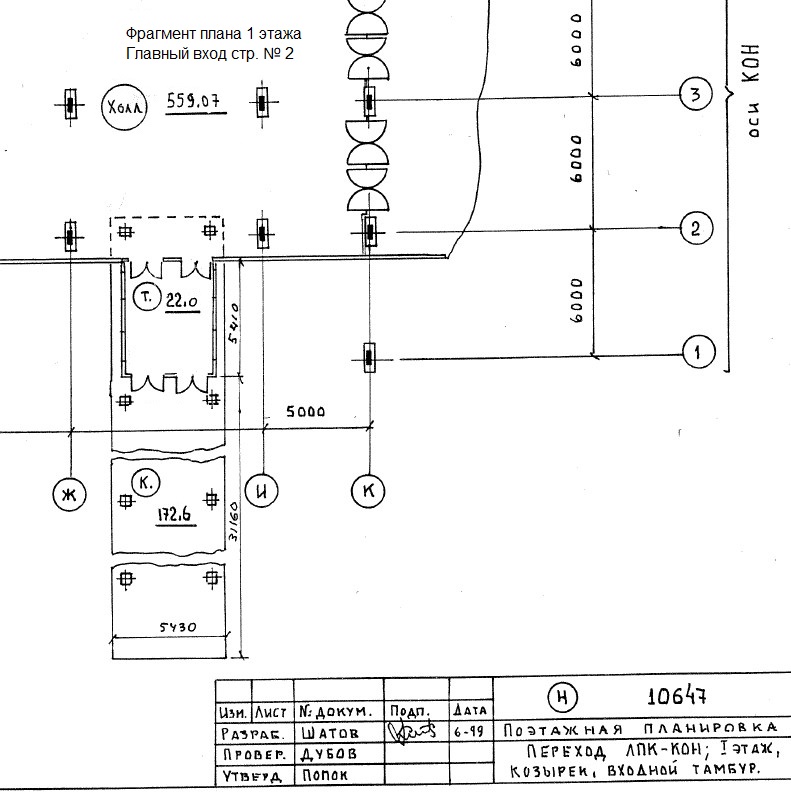 